For the purpose of national external moderation:only six WORD templates are required where availablesamples are not required to be randomly selectedthere should be one each of N, A, M, E and up to 2 othersdescriptions of evidence and explanations of judgements are not required for all other students, and a spreadsheet may be used.			Alternative Evidence Gathering Template – Internal AssessmentAlternative Evidence Gathering Template – Internal AssessmentAlternative Evidence Gathering Template – Internal AssessmentAlternative Evidence Gathering Template – Internal AssessmentAlternative Evidence Gathering Template – Internal AssessmentAlternative Evidence Gathering Template – Internal AssessmentAlternative Evidence Gathering Template – Internal AssessmentAlternative Evidence Gathering Template – Internal AssessmentAlternative Evidence Gathering Template – Internal AssessmentAlternative Evidence Gathering Template – Internal AssessmentAlternative Evidence Gathering Template – Internal AssessmentAlternative Evidence Gathering Template – Internal AssessmentAlternative Evidence Gathering Template – Internal AssessmentAlternative Evidence Gathering Template – Internal AssessmentAlternative Evidence Gathering Template – Internal AssessmentAlternative Evidence Gathering Template – Internal Assessment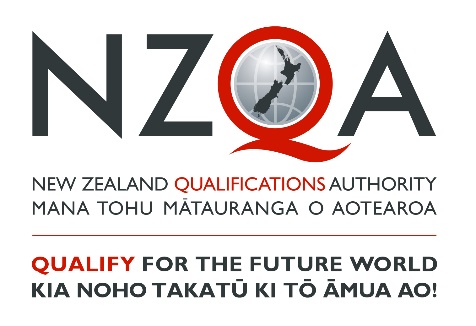 These templates must only be used to record student achievement and report results where remote assessment is the only practical option and the collection of direct assessment evidence from students has not been at all possible. ‘Alternative Evidence’ is student evidence for internally assessed standards that has been seen or heard within the teaching and learning programme. These templates do not signal a reduction in what is accepted for each grade, but rather a means of summarising evidence for reporting. These templates must be viewed in conjunction with the standard and assessment advice forwarded to schools to ensure that valid, credible and reliable assessment and learning has occurred before the standard is awarded. While physical evidence of student work does not need to be attached, the assessor decisions made must also be verified internally before reporting results.These templates must only be used to record student achievement and report results where remote assessment is the only practical option and the collection of direct assessment evidence from students has not been at all possible. ‘Alternative Evidence’ is student evidence for internally assessed standards that has been seen or heard within the teaching and learning programme. These templates do not signal a reduction in what is accepted for each grade, but rather a means of summarising evidence for reporting. These templates must be viewed in conjunction with the standard and assessment advice forwarded to schools to ensure that valid, credible and reliable assessment and learning has occurred before the standard is awarded. While physical evidence of student work does not need to be attached, the assessor decisions made must also be verified internally before reporting results.These templates must only be used to record student achievement and report results where remote assessment is the only practical option and the collection of direct assessment evidence from students has not been at all possible. ‘Alternative Evidence’ is student evidence for internally assessed standards that has been seen or heard within the teaching and learning programme. These templates do not signal a reduction in what is accepted for each grade, but rather a means of summarising evidence for reporting. These templates must be viewed in conjunction with the standard and assessment advice forwarded to schools to ensure that valid, credible and reliable assessment and learning has occurred before the standard is awarded. While physical evidence of student work does not need to be attached, the assessor decisions made must also be verified internally before reporting results.These templates must only be used to record student achievement and report results where remote assessment is the only practical option and the collection of direct assessment evidence from students has not been at all possible. ‘Alternative Evidence’ is student evidence for internally assessed standards that has been seen or heard within the teaching and learning programme. These templates do not signal a reduction in what is accepted for each grade, but rather a means of summarising evidence for reporting. These templates must be viewed in conjunction with the standard and assessment advice forwarded to schools to ensure that valid, credible and reliable assessment and learning has occurred before the standard is awarded. While physical evidence of student work does not need to be attached, the assessor decisions made must also be verified internally before reporting results.These templates must only be used to record student achievement and report results where remote assessment is the only practical option and the collection of direct assessment evidence from students has not been at all possible. ‘Alternative Evidence’ is student evidence for internally assessed standards that has been seen or heard within the teaching and learning programme. These templates do not signal a reduction in what is accepted for each grade, but rather a means of summarising evidence for reporting. These templates must be viewed in conjunction with the standard and assessment advice forwarded to schools to ensure that valid, credible and reliable assessment and learning has occurred before the standard is awarded. While physical evidence of student work does not need to be attached, the assessor decisions made must also be verified internally before reporting results.These templates must only be used to record student achievement and report results where remote assessment is the only practical option and the collection of direct assessment evidence from students has not been at all possible. ‘Alternative Evidence’ is student evidence for internally assessed standards that has been seen or heard within the teaching and learning programme. These templates do not signal a reduction in what is accepted for each grade, but rather a means of summarising evidence for reporting. These templates must be viewed in conjunction with the standard and assessment advice forwarded to schools to ensure that valid, credible and reliable assessment and learning has occurred before the standard is awarded. While physical evidence of student work does not need to be attached, the assessor decisions made must also be verified internally before reporting results.These templates must only be used to record student achievement and report results where remote assessment is the only practical option and the collection of direct assessment evidence from students has not been at all possible. ‘Alternative Evidence’ is student evidence for internally assessed standards that has been seen or heard within the teaching and learning programme. These templates do not signal a reduction in what is accepted for each grade, but rather a means of summarising evidence for reporting. These templates must be viewed in conjunction with the standard and assessment advice forwarded to schools to ensure that valid, credible and reliable assessment and learning has occurred before the standard is awarded. While physical evidence of student work does not need to be attached, the assessor decisions made must also be verified internally before reporting results.These templates must only be used to record student achievement and report results where remote assessment is the only practical option and the collection of direct assessment evidence from students has not been at all possible. ‘Alternative Evidence’ is student evidence for internally assessed standards that has been seen or heard within the teaching and learning programme. These templates do not signal a reduction in what is accepted for each grade, but rather a means of summarising evidence for reporting. These templates must be viewed in conjunction with the standard and assessment advice forwarded to schools to ensure that valid, credible and reliable assessment and learning has occurred before the standard is awarded. While physical evidence of student work does not need to be attached, the assessor decisions made must also be verified internally before reporting results.These templates must only be used to record student achievement and report results where remote assessment is the only practical option and the collection of direct assessment evidence from students has not been at all possible. ‘Alternative Evidence’ is student evidence for internally assessed standards that has been seen or heard within the teaching and learning programme. These templates do not signal a reduction in what is accepted for each grade, but rather a means of summarising evidence for reporting. These templates must be viewed in conjunction with the standard and assessment advice forwarded to schools to ensure that valid, credible and reliable assessment and learning has occurred before the standard is awarded. While physical evidence of student work does not need to be attached, the assessor decisions made must also be verified internally before reporting results.These templates must only be used to record student achievement and report results where remote assessment is the only practical option and the collection of direct assessment evidence from students has not been at all possible. ‘Alternative Evidence’ is student evidence for internally assessed standards that has been seen or heard within the teaching and learning programme. These templates do not signal a reduction in what is accepted for each grade, but rather a means of summarising evidence for reporting. These templates must be viewed in conjunction with the standard and assessment advice forwarded to schools to ensure that valid, credible and reliable assessment and learning has occurred before the standard is awarded. While physical evidence of student work does not need to be attached, the assessor decisions made must also be verified internally before reporting results.These templates must only be used to record student achievement and report results where remote assessment is the only practical option and the collection of direct assessment evidence from students has not been at all possible. ‘Alternative Evidence’ is student evidence for internally assessed standards that has been seen or heard within the teaching and learning programme. These templates do not signal a reduction in what is accepted for each grade, but rather a means of summarising evidence for reporting. These templates must be viewed in conjunction with the standard and assessment advice forwarded to schools to ensure that valid, credible and reliable assessment and learning has occurred before the standard is awarded. While physical evidence of student work does not need to be attached, the assessor decisions made must also be verified internally before reporting results.These templates must only be used to record student achievement and report results where remote assessment is the only practical option and the collection of direct assessment evidence from students has not been at all possible. ‘Alternative Evidence’ is student evidence for internally assessed standards that has been seen or heard within the teaching and learning programme. These templates do not signal a reduction in what is accepted for each grade, but rather a means of summarising evidence for reporting. These templates must be viewed in conjunction with the standard and assessment advice forwarded to schools to ensure that valid, credible and reliable assessment and learning has occurred before the standard is awarded. While physical evidence of student work does not need to be attached, the assessor decisions made must also be verified internally before reporting results.These templates must only be used to record student achievement and report results where remote assessment is the only practical option and the collection of direct assessment evidence from students has not been at all possible. ‘Alternative Evidence’ is student evidence for internally assessed standards that has been seen or heard within the teaching and learning programme. These templates do not signal a reduction in what is accepted for each grade, but rather a means of summarising evidence for reporting. These templates must be viewed in conjunction with the standard and assessment advice forwarded to schools to ensure that valid, credible and reliable assessment and learning has occurred before the standard is awarded. While physical evidence of student work does not need to be attached, the assessor decisions made must also be verified internally before reporting results.These templates must only be used to record student achievement and report results where remote assessment is the only practical option and the collection of direct assessment evidence from students has not been at all possible. ‘Alternative Evidence’ is student evidence for internally assessed standards that has been seen or heard within the teaching and learning programme. These templates do not signal a reduction in what is accepted for each grade, but rather a means of summarising evidence for reporting. These templates must be viewed in conjunction with the standard and assessment advice forwarded to schools to ensure that valid, credible and reliable assessment and learning has occurred before the standard is awarded. While physical evidence of student work does not need to be attached, the assessor decisions made must also be verified internally before reporting results.These templates must only be used to record student achievement and report results where remote assessment is the only practical option and the collection of direct assessment evidence from students has not been at all possible. ‘Alternative Evidence’ is student evidence for internally assessed standards that has been seen or heard within the teaching and learning programme. These templates do not signal a reduction in what is accepted for each grade, but rather a means of summarising evidence for reporting. These templates must be viewed in conjunction with the standard and assessment advice forwarded to schools to ensure that valid, credible and reliable assessment and learning has occurred before the standard is awarded. While physical evidence of student work does not need to be attached, the assessor decisions made must also be verified internally before reporting results.These templates must only be used to record student achievement and report results where remote assessment is the only practical option and the collection of direct assessment evidence from students has not been at all possible. ‘Alternative Evidence’ is student evidence for internally assessed standards that has been seen or heard within the teaching and learning programme. These templates do not signal a reduction in what is accepted for each grade, but rather a means of summarising evidence for reporting. These templates must be viewed in conjunction with the standard and assessment advice forwarded to schools to ensure that valid, credible and reliable assessment and learning has occurred before the standard is awarded. While physical evidence of student work does not need to be attached, the assessor decisions made must also be verified internally before reporting results.Student IDStudent IDStudent 1Student 1Student 1Student 1Student 1Student 1Student 1Student 1Student 1Student 1Student 1SubjectProcessing Technologies Processing Technologies Level2NotesNotesStandard No.9135391353Version4Standard TitleStandard TitleDemonstrate understanding of advanced concepts used in preservation and packaging for product storage Demonstrate understanding of advanced concepts used in preservation and packaging for product storage Demonstrate understanding of advanced concepts used in preservation and packaging for product storage Demonstrate understanding of advanced concepts used in preservation and packaging for product storage Demonstrate understanding of advanced concepts used in preservation and packaging for product storage Demonstrate understanding of advanced concepts used in preservation and packaging for product storage Demonstrate understanding of advanced concepts used in preservation and packaging for product storage Demonstrate understanding of advanced concepts used in preservation and packaging for product storage Demonstrate understanding of advanced concepts used in preservation and packaging for product storage Demonstrate understanding of advanced concepts used in preservation and packaging for product storage Demonstrate understanding of advanced concepts used in preservation and packaging for product storage Demonstrate understanding of advanced concepts used in preservation and packaging for product storage Demonstrate understanding of advanced concepts used in preservation and packaging for product storage Demonstrate understanding of advanced concepts used in preservation and packaging for product storage Credits4AchievedAchievedAchievedAchievedAchievedAchievedAchievedAchievedAchievedMeritMeritMeritMeritMeritMeritExcellenceExcellenceExcellenceDemonstrate understanding of advanced concepts used in preservation and packaging for product storage. Demonstrate understanding of advanced concepts used in preservation and packaging for product storage. Demonstrate understanding of advanced concepts used in preservation and packaging for product storage. Demonstrate understanding of advanced concepts used in preservation and packaging for product storage. Demonstrate understanding of advanced concepts used in preservation and packaging for product storage. Demonstrate understanding of advanced concepts used in preservation and packaging for product storage. Demonstrate understanding of advanced concepts used in preservation and packaging for product storage. Demonstrate understanding of advanced concepts used in preservation and packaging for product storage. Demonstrate understanding of advanced concepts used in preservation and packaging for product storage. Demonstrate in-depth understanding of advanced concepts used in preservation and packaging for product storage. Demonstrate in-depth understanding of advanced concepts used in preservation and packaging for product storage. Demonstrate in-depth understanding of advanced concepts used in preservation and packaging for product storage. Demonstrate in-depth understanding of advanced concepts used in preservation and packaging for product storage. Demonstrate in-depth understanding of advanced concepts used in preservation and packaging for product storage. Demonstrate in-depth understanding of advanced concepts used in preservation and packaging for product storage. Demonstrate comprehensive understanding of advanced concepts used in preservation and packaging for product storage. Demonstrate comprehensive understanding of advanced concepts used in preservation and packaging for product storage. Demonstrate comprehensive understanding of advanced concepts used in preservation and packaging for product storage. Key requirements (list):Key requirements (list):Key requirements (list):Key requirements (list):Key requirements (list):Key requirements (list):AAAMMMEDescribe or attach the evidence considered. 	Describe or attach the evidence considered. 	Describe or attach the evidence considered. 	Explain how the judgement was made.Explain how the judgement was made.Describing the links between preservation and packaging techniques and types of decay. Describing the links between preservation and packaging techniques and types of decay. Describing the links between preservation and packaging techniques and types of decay. Describing the links between preservation and packaging techniques and types of decay. Describing the links between preservation and packaging techniques and types of decay. Describing the links between preservation and packaging techniques and types of decay. Describing legal and marketing requirements for labelling in a national environment. Describing legal and marketing requirements for labelling in a national environment. Describing legal and marketing requirements for labelling in a national environment. Describing legal and marketing requirements for labelling in a national environment. Describing legal and marketing requirements for labelling in a national environment. Describing legal and marketing requirements for labelling in a national environment. Describing how a specific product could be effectively preserved, packaged and stored to maintain product integrity in a national environment. Describing how a specific product could be effectively preserved, packaged and stored to maintain product integrity in a national environment. Describing how a specific product could be effectively preserved, packaged and stored to maintain product integrity in a national environment. Describing how a specific product could be effectively preserved, packaged and stored to maintain product integrity in a national environment. Describing how a specific product could be effectively preserved, packaged and stored to maintain product integrity in a national environment. Describing how a specific product could be effectively preserved, packaged and stored to maintain product integrity in a national environment. Explaining the links between preservation and packaging techniques and the types of decay. Explaining the links between preservation and packaging techniques and the types of decay. Explaining the links between preservation and packaging techniques and the types of decay. Explaining the links between preservation and packaging techniques and the types of decay. Explaining the links between preservation and packaging techniques and the types of decay. Explaining the links between preservation and packaging techniques and the types of decay. Explaining why a particular combination of preservation and packaging techniques was chosen for storage in a national environment. Explaining why a particular combination of preservation and packaging techniques was chosen for storage in a national environment. Explaining why a particular combination of preservation and packaging techniques was chosen for storage in a national environment. Explaining why a particular combination of preservation and packaging techniques was chosen for storage in a national environment. Explaining why a particular combination of preservation and packaging techniques was chosen for storage in a national environment. Explaining why a particular combination of preservation and packaging techniques was chosen for storage in a national environment. Comparing and contrasting preservation and packaging techniques for a product in a national environment. Comparing and contrasting preservation and packaging techniques for a product in a national environment. Comparing and contrasting preservation and packaging techniques for a product in a national environment. Comparing and contrasting preservation and packaging techniques for a product in a national environment. Comparing and contrasting preservation and packaging techniques for a product in a national environment. Comparing and contrasting preservation and packaging techniques for a product in a national environment. Discussing why labelling is legally required and how labelling for marketing is used in a national environment. Discussing why labelling is legally required and how labelling for marketing is used in a national environment. Discussing why labelling is legally required and how labelling for marketing is used in a national environment. Discussing why labelling is legally required and how labelling for marketing is used in a national environment. Discussing why labelling is legally required and how labelling for marketing is used in a national environment. Discussing why labelling is legally required and how labelling for marketing is used in a national environment. Sufficiency statementSufficiency statementSufficiency statementSufficiency statementSufficiency statementSufficiency statementSufficiency statementSufficiency statementSufficiency statementSufficiency statementSufficiency statementSufficiency statementSufficiency statementInternal Verification Internal Verification Internal Verification Internal Verification Internal Verification AchievementAll of A must be tickedAll of A must be tickedAll of A must be tickedAll of A must be tickedAll of A must be tickedAll of A must be tickedAll of A must be tickedAll of A must be tickedAll of A must be tickedAll of A must be tickedAll of A must be tickedAll of A must be tickedAssessor:                                              Date: 	Assessor:                                              Date: 	Assessor:                                              Date: 	Assessor:                                              Date: 	Assessor:                                              Date: 	MeritAll of A and M must be ticked All of A and M must be ticked All of A and M must be ticked All of A and M must be ticked All of A and M must be ticked All of A and M must be ticked All of A and M must be ticked All of A and M must be ticked All of A and M must be ticked All of A and M must be ticked All of A and M must be ticked All of A and M must be ticked Verifier:                                                  Date: 	Verifier:                                                  Date: 	Verifier:                                                  Date: 	Verifier:                                                  Date: 	Verifier:                                                  Date: 	ExcellenceAll of A, M and E must be ticked All of A, M and E must be ticked All of A, M and E must be ticked All of A, M and E must be ticked All of A, M and E must be ticked All of A, M and E must be ticked All of A, M and E must be ticked All of A, M and E must be ticked All of A, M and E must be ticked All of A, M and E must be ticked All of A, M and E must be ticked All of A, M and E must be ticked Verifier’s school: 	Verifier’s school: 	Verifier’s school: 	Verifier’s school: 	Verifier’s school: 	MARK OVERALL GRADEMARK OVERALL GRADEMARK OVERALL GRADEN A A A A M M M E E Comments: 	Comments: 	Comments: 	Comments: 	Comments: 	